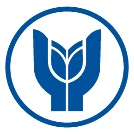 YAŞAR UNIVERSITYGRADUATE SCHOOLMASTER THESIS INDIVIDUAL JURY EVALUATION FORM (DISTANCE)1 ORCID (Open Researcher and Contributor ID) is received from https://orcid.org/2 If there is a thesis title change, it should be filled in, otherwise it should be left blank.3 The candidate must submit his/her publication, editor and referee reports, acceptance letter or screenshots of refereeing process of the publication to the jury members for publication evaluation process. Publication obligation is valid for Natural and Applied Sciences students registered 2019-2020 Fall Semester or later. https://lee.yasar.edu.tr/en/publication-reuqirements/   4 The affiliation should be indicated as Yaşar University, Graduate School in the publications for the students enrolled as of the 2020-2021 Fall semester.STUDENT’SSTUDENT’SSTUDENT’SSTUDENT’SSTUDENT’SSTUDENT’SName SurnameNumberORCID1ProgramThesis TitleProposed Thesis Title2The purpose of master’s degree program with thesis is to make sure that students acquire the skills to access information; compile, reflect on and assess it by using scientific research methods.The purpose of master’s degree program with thesis is to make sure that students acquire the skills to access information; compile, reflect on and assess it by using scientific research methods.The purpose of master’s degree program with thesis is to make sure that students acquire the skills to access information; compile, reflect on and assess it by using scientific research methods.The purpose of master’s degree program with thesis is to make sure that students acquire the skills to access information; compile, reflect on and assess it by using scientific research methods.The purpose of master’s degree program with thesis is to make sure that students acquire the skills to access information; compile, reflect on and assess it by using scientific research methods.The purpose of master’s degree program with thesis is to make sure that students acquire the skills to access information; compile, reflect on and assess it by using scientific research methods.THESIS EVALUATIONTHESIS EVALUATIONTHESIS EVALUATIONTHESIS EVALUATIONTHESIS EVALUATIONTHESIS EVALUATIONSATISFACTORYSATISFACTORYUNSATISFACTORYUNSATISFACTORYStudent’s skill to access and compile information by using scientific research methods.Student’s skill to access and compile information by using scientific research methods.Student’s skill to reflect on and assess information by using scientific research methods.Student’s skill to reflect on and assess information by using scientific research methods.The thesis’ quality in bringing about authenticity of the findings and their contribution to science The thesis’ quality in bringing about authenticity of the findings and their contribution to science The dissertation’s compliance with thesis format and style rules.The dissertation’s compliance with thesis format and style rules.The extent of using literature for the dissertation.The extent of using literature for the dissertation.The dissertation’s conformity to ethics of referencing and citing.The dissertation’s conformity to ethics of referencing and citing.The dissertation’s qualification in its language’s grammar and professional terminology.The dissertation’s qualification in its language’s grammar and professional terminology.Free Evaluation Area(If any, you can write your comments about the parts of the thesis that you suggest to be corrected in this field)Free Evaluation Area(If any, you can write your comments about the parts of the thesis that you suggest to be corrected in this field)Free Evaluation Area(If any, you can write your comments about the parts of the thesis that you suggest to be corrected in this field)Free Evaluation Area(If any, you can write your comments about the parts of the thesis that you suggest to be corrected in this field)Free Evaluation Area(If any, you can write your comments about the parts of the thesis that you suggest to be corrected in this field)Free Evaluation Area(If any, you can write your comments about the parts of the thesis that you suggest to be corrected in this field)PUBLICATION EVALUATION 3PUBLICATION EVALUATION 3PUBLICATION EVALUATION 3PUBLICATION EVALUATION 3PUBLICATION EVALUATION 3Details of the article: Details of the article: Details of the article: Details of the article: Details of the article: The article is produced from the thesis: Yes       No The article is produced from the thesis: Yes       No The article is produced from the thesis: Yes       No The article is produced from the thesis: Yes       No The article is produced from the thesis: Yes       No The journal is indexed in: ULAKBIM       SCOPUS      SSCI      SCI-Exp      A&HCI      Other area indexes The journal is indexed in: ULAKBIM       SCOPUS      SSCI      SCI-Exp      A&HCI      Other area indexes The journal is indexed in: ULAKBIM       SCOPUS      SSCI      SCI-Exp      A&HCI      Other area indexes The journal is indexed in: ULAKBIM       SCOPUS      SSCI      SCI-Exp      A&HCI      Other area indexes The journal is indexed in: ULAKBIM       SCOPUS      SSCI      SCI-Exp      A&HCI      Other area indexes The article is in referee evaluation process:         Yes       No The article is in referee evaluation process:         Yes       No The article is in referee evaluation process:         Yes       No The article is in referee evaluation process:         Yes       No The article is in referee evaluation process:         Yes       No The affiliation is indicated as Yaşar University4  Yes      No The affiliation is indicated as Yaşar University4  Yes      No The affiliation is indicated as Yaşar University4  Yes      No The affiliation is indicated as Yaşar University4  Yes      No The affiliation is indicated as Yaşar University4  Yes      No The details of the national/international book/book section: The details of the national/international book/book section: The details of the national/international book/book section: The details of the national/international book/book section: The details of the national/international book/book section: The book/book section is produced from thesis: Yes       No The book/book section is produced from thesis: Yes       No The book/book section is produced from thesis: Yes       No The book/book section is produced from thesis: Yes       No The book/book section is produced from thesis: Yes       No The book/book section is accepted for publication:  Yes       No The book/book section is accepted for publication:  Yes       No The book/book section is accepted for publication:  Yes       No The book/book section is accepted for publication:  Yes       No The book/book section is accepted for publication:  Yes       No The affiliation is indicated as Yaşar University4  Yes      No The affiliation is indicated as Yaşar University4  Yes      No The affiliation is indicated as Yaşar University4  Yes      No The affiliation is indicated as Yaşar University4  Yes      No The affiliation is indicated as Yaşar University4  Yes      No Details of the presentation: Details of the presentation: Details of the presentation: Details of the presentation: Details of the presentation: The presentation is produced from the thesis:      Yes       No The presentation is produced from the thesis:      Yes       No The presentation is produced from the thesis:      Yes       No The presentation is produced from the thesis:      Yes       No The presentation is produced from the thesis:      Yes       No The presentation is accepted for the publication in conference book indexed in Web of Science:Yes  NoThe presentation is accepted for the publication in conference book indexed in Web of Science:Yes  NoThe presentation is accepted for the publication in conference book indexed in Web of Science:Yes  NoThe presentation is accepted for the publication in conference book indexed in Web of Science:Yes  NoThe presentation is accepted for the publication in conference book indexed in Web of Science:Yes  NoThe affiliation is indicated as Yaşar University4  Yes      No The affiliation is indicated as Yaşar University4  Yes      No The affiliation is indicated as Yaşar University4  Yes      No The affiliation is indicated as Yaşar University4  Yes      No The affiliation is indicated as Yaşar University4  Yes      No DECISIONDECISIONDECISIONDECISIONDECISIONJury Member’s Title Name Surname:  Successful (S)           Incomplete (I)           Unsuccessful (U)    Jury Member’s Title Name Surname:  Successful (S)           Incomplete (I)           Unsuccessful (U)    Jury Member’s Title Name Surname:  Successful (S)           Incomplete (I)           Unsuccessful (U)    Date:Date: